Federale Overheidsdienst Binnenlandse Zaken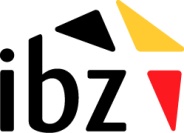 Algemene Directie Civiele VeiligheidDirectie Nieuwe TechnologieënE-mail: rpas@ibz.fgov.beAANVRAAG VOOR REGISTRATIE VAN EEN RPAS IN HET BELGISCHLUCHTVAARTREGISTER VOOR OVERHEIDSDIENSTENOm een vlotte afhandeling van uw registratie te garanderen vragen wij om per toestel/registratie een registratieaanvraag te mailen en:Ofwel inscannen en doc + scan mailen naar rpas@ibz.fgov.beOfwel opsturen naar:
FOD Binnenlandse Zaken
Civiele Veiligheid, Directie Nieuwe Technologieën
Leuvenseweg 1
1000 BrusselU ontvangt dan zo spoedig mogelijk een bevestiging van uw definitieve registratienummer.Datum :Datum :Datum :Datum :Datum :Datum :Datum :Luchtvaartuig:Luchtvaartuig:Luchtvaartuig:Luchtvaartuig:Luchtvaartuig:Luchtvaartuig:Luchtvaartuig:Luchtvaartuig:Registratienummer (callsign): IBZ-Registratienummer (callsign): IBZ-Registratienummer (callsign): IBZ-Registratienummer (callsign): IBZ-Merk:Merk:Model:Model:Serienummer:Serienummer:Serienummer:Serienummer:Serienummer:Serienummer:Bouwjaar:Bouwjaar:Vliegklaar gewicht (incl. batterij, excl. payload):Vliegklaar gewicht (incl. batterij, excl. payload):Vliegklaar gewicht (incl. batterij, excl. payload):Vliegklaar gewicht (incl. batterij, excl. payload):Vliegklaar gewicht (incl. batterij, excl. payload):Vliegklaar gewicht (incl. batterij, excl. payload):Aantal rotors:Aantal rotors:Maximaal gewicht payload:Maximaal gewicht payload:Maximaal gewicht payload:Maximaal gewicht payload:Maximaal gewicht payload:Maximaal gewicht payload:Capaciteit batterij (Ah):Capaciteit batterij (Ah):Datum indienstname:Datum indienstname:Datum indienstname:Datum indienstname:Datum indienstname:Datum indienstname:Datum indienstname:Datum indienstname:Naam (of merk) van het/de grondcontrolestation(s):Naam (of merk) van het/de grondcontrolestation(s):Naam (of merk) van het/de grondcontrolestation(s):Naam (of merk) van het/de grondcontrolestation(s):Naam (of merk) van het/de grondcontrolestation(s):Naam (of merk) van het/de grondcontrolestation(s):Naam (of merk) van het/de grondcontrolestation(s):Naam (of merk) van het/de grondcontrolestation(s):Constructeur:Constructeur:Constructeur:Sociale zetel of woonplaats van de constructeur:Sociale zetel of woonplaats van de constructeur:Sociale zetel of woonplaats van de constructeur:Sociale zetel of woonplaats van de constructeur:Sociale zetel of woonplaats van de constructeur:Sociale zetel of woonplaats van de constructeur:Sociale zetel of woonplaats van de constructeur:Sociale zetel of woonplaats van de constructeur:Mogelijke Payload:Mogelijke Payload:Mogelijke Payload:Mogelijke Payload:Mogelijke Payload:Mogelijke Payload:Mogelijke Payload:Mogelijke Payload:O	VideoO	VideoO	VideoO	VideoO	VideoO	VideoO	VideoO	VideoO	FotoO	FotoO	FotoO	FotoO	FotoO	FotoO	FotoO	FotoO	FotogrammetrieO	FotogrammetrieO	FotogrammetrieO	FotogrammetrieO	FotogrammetrieO	FotogrammetrieO	FotogrammetrieO	FotogrammetrieO	InfraroodO	InfraroodO	InfraroodO	InfraroodO	InfraroodO	InfraroodO	InfraroodO	InfraroodO	GasdetectieO	GasdetectieO	GasdetectieO	GasdetectieO	GasdetectieO	GasdetectieO	GasdetectieO	GasdetectieO	Andere :O	Andere :O	Andere :O	Andere :O	Andere :O	Andere :O	Andere :O	Andere :Inschrijving:Inschrijving:Inschrijving:Inschrijving:Inschrijving:Inschrijving:Inschrijving:Inschrijving:Werd deze RPAS al ingeschreven in een andere register (DGLV, buitenland, …)?Werd deze RPAS al ingeschreven in een andere register (DGLV, buitenland, …)?Werd deze RPAS al ingeschreven in een andere register (DGLV, buitenland, …)?Werd deze RPAS al ingeschreven in een andere register (DGLV, buitenland, …)?Werd deze RPAS al ingeschreven in een andere register (DGLV, buitenland, …)?Werd deze RPAS al ingeschreven in een andere register (DGLV, buitenland, …)?Werd deze RPAS al ingeschreven in een andere register (DGLV, buitenland, …)?Werd deze RPAS al ingeschreven in een andere register (DGLV, buitenland, …)?O	NeenO	NeenO	JaO	Ja(naam register + inschrijvingsnummer (callsign) :	)(naam register + inschrijvingsnummer (callsign) :	)(naam register + inschrijvingsnummer (callsign) :	)(naam register + inschrijvingsnummer (callsign) :	)(naam register + inschrijvingsnummer (callsign) :	)(naam register + inschrijvingsnummer (callsign) :	)Deze RPAS wordt ingeschreven op naam van:Deze RPAS wordt ingeschreven op naam van:Deze RPAS wordt ingeschreven op naam van:Deze RPAS wordt ingeschreven op naam van:Deze RPAS wordt ingeschreven op naam van:Deze RPAS wordt ingeschreven op naam van:Deze RPAS wordt ingeschreven op naam van:Deze RPAS wordt ingeschreven op naam van:Naam van de overheidsdienst:Naam van de overheidsdienst:Naam van de overheidsdienst:Naam van de overheidsdienst:Naam van de overheidsdienst:Naam van de overheidsdienst:Naam van de overheidsdienst:Naam van de overheidsdienst:Adres:Type:O	Civiele BeschermingO	BrandweerO	Federale PolitieO	Lokale PolitieO	DouaneO	Andere:O	Civiele BeschermingO	BrandweerO	Federale PolitieO	Lokale PolitieO	DouaneO	Andere:O	Civiele BeschermingO	BrandweerO	Federale PolitieO	Lokale PolitieO	DouaneO	Andere:O	Civiele BeschermingO	BrandweerO	Federale PolitieO	Lokale PolitieO	DouaneO	Andere:O	Civiele BeschermingO	BrandweerO	Federale PolitieO	Lokale PolitieO	DouaneO	Andere:O	Civiele BeschermingO	BrandweerO	Federale PolitieO	Lokale PolitieO	DouaneO	Andere:O	Civiele BeschermingO	BrandweerO	Federale PolitieO	Lokale PolitieO	DouaneO	Andere:Opmerkingen:Opmerkingen:Opmerkingen:Opmerkingen:Opmerkingen:Opmerkingen:Opmerkingen:Opmerkingen:Verantwoordelijke van de dienst:Naam: Hoedanigheid: Tel.: Fax : E-mail: HandtekeningVerantwoordelijke van de dienst:Naam: Hoedanigheid: Tel.: Fax : E-mail: HandtekeningVerantwoordelijke van de dienst:Naam: Hoedanigheid: Tel.: Fax : E-mail: HandtekeningVerantwoordelijke van de dienst:Naam: Hoedanigheid: Tel.: Fax : E-mail: HandtekeningVerantwoordelijke van de dienst:Naam: Hoedanigheid: Tel.: Fax : E-mail: HandtekeningContactpersoon:Naam: Hoedanigheid: Tel.: Fax: E-mail: HandtekeningContactpersoon:Naam: Hoedanigheid: Tel.: Fax: E-mail: HandtekeningContactpersoon:Naam: Hoedanigheid: Tel.: Fax: E-mail: Handtekening